Costa Rica ya ha recibido 288 mil dosis pediátricas contra el COVID-19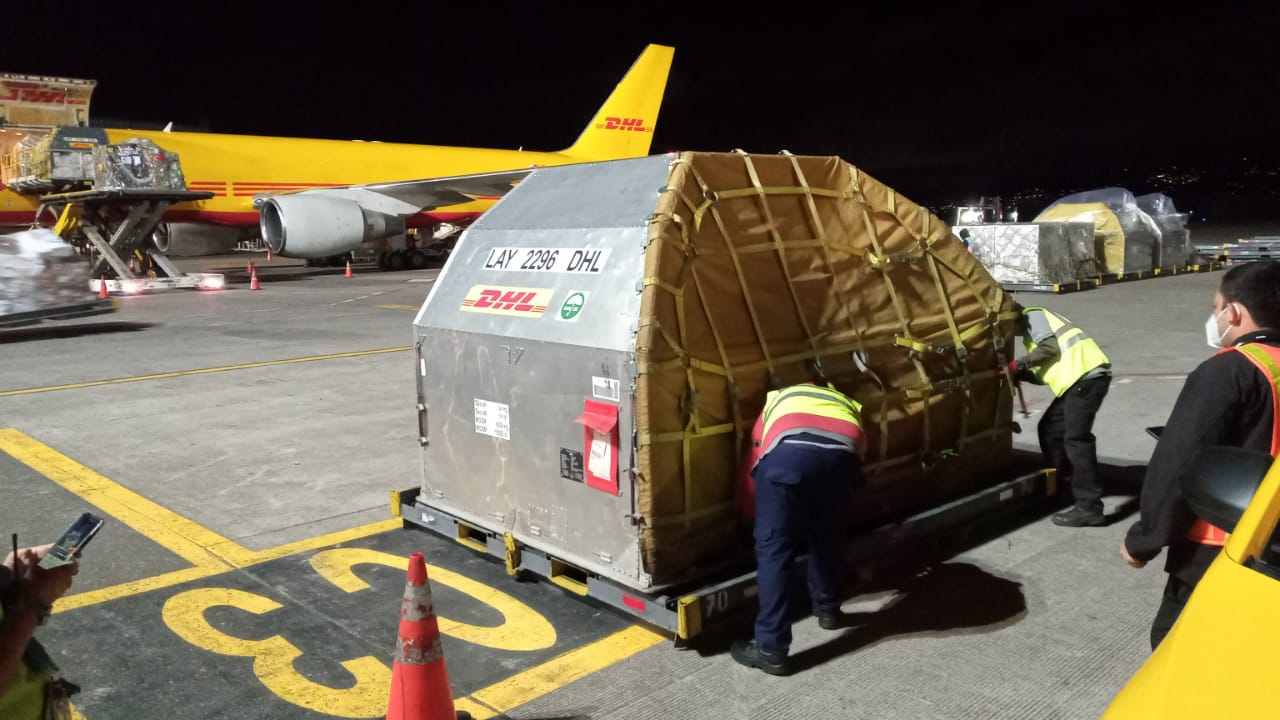 Esta noche ingresaron 69.060 vacunas del contrato de compra con la empresa Pfizer/BioNTech.El lote prioriza el biológico pediátrico con 48.000 dosis.En lo que va del mes han ingresado más 1,6 millones de vacunas.A partir de este lunes la CCSS inició un segundo vacunatón para la aplicación masiva de primeras, segundas y terceras. ¡Siguen llegando vacunas! La noche de este lunes ingresaron al país 69.060 dosis contra el SARS-CoV-2 del contrato de compra con la farmacéutica Pfizer/BioNTech, de las cuales 48.000 vacunas son pediátricas y 21.060 son para mayores de 12 años.El lote número 75 prioriza las dosis infantiles de cara al inicio del curso lectivo esta semana, y así acelerar la vacunación de los niños y niñas de 5 a 11 años. A la fecha han ingresado 288 mil dosis pediátricas, fruto del contrato que el país firmó con la empresa.Según indicó el ministro de Comunicación, Agustín Castro, prácticamente el 70% de las vacunas de este arribo corresponden a dosis pediátricas, además de resaltar el ritmo de ingreso de vacunas que reporta este mes. “De los 75 envíos recibidos por el país 7 se han dado en estos primeros 14 días de febrero, es decir, en febrero se registra un ritmo de un arribo de vacunas cada dos días”, afirmó.“Nuestro llamado a las madres y padres de familia para que aprovechen la oportunidad de proteger a las niñas y niños, también para que los adultos y las personas mayores de 12 años aprovechen, ya que hay suficiente vacunas para todos y un vacunatón con horarios ampliados. Esta es la oportunidad de proteger la salud, la vida propia y de los seres queridos”, finalizó el ministro Castro.Provenientes de contratos, a hoy se han recibido 6.418.865 dosis de Pfizer/BioNTech, 1.000.000 de la empresa AstraZeneca, y 259.350 del mecanismo multilateral COVAX. Es decir, en contratos de compra han ingresado 7.678.215 dosis.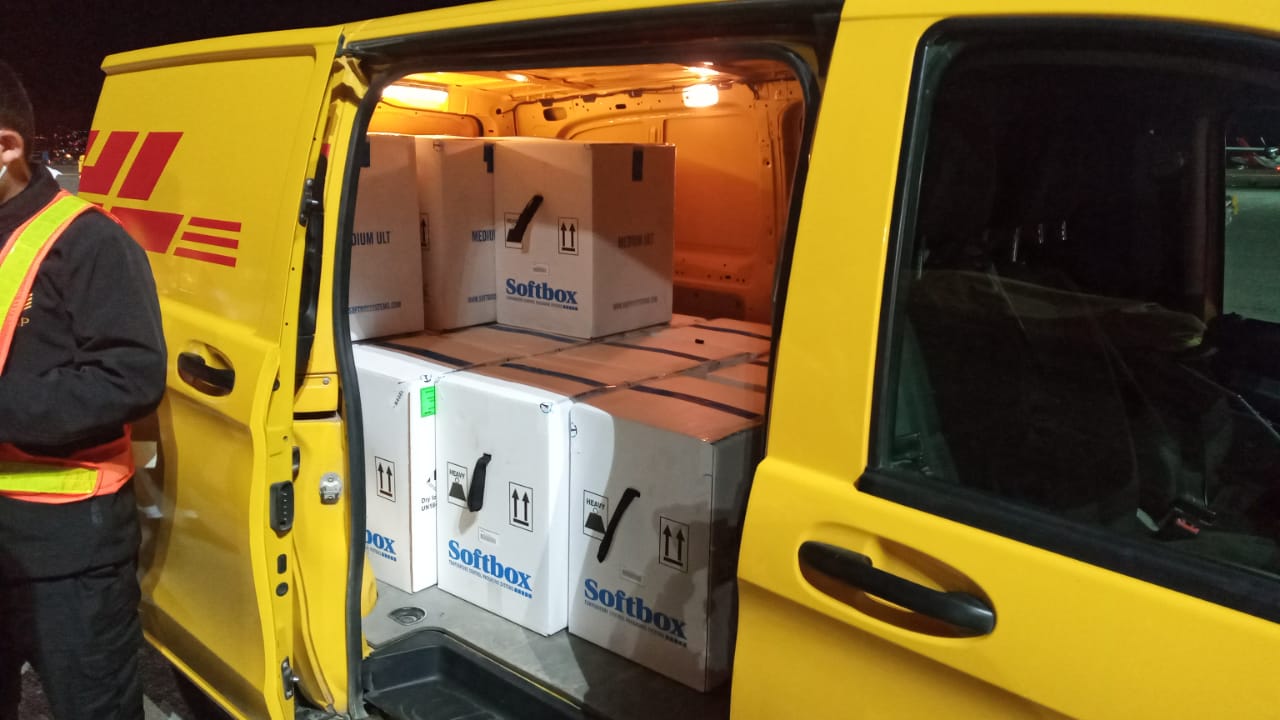 A esto se le suman las 2.531.790 dosis donadas por los gobiernos de los Estados Unidos (1.503.900), España (570.360), Canadá (319.200), República Dominicana (56.800) y Austria (50.000). Además de las donaciones hechas por las empresas AstraZeneca (31.400) y Pfizer/BioNTech (130).Así, el país ha recibido un acumulado de 10.210.005 dosis hasta hoy.Durante el 2022 se han recibido 1.918.260 dosis, de las cuales 288.000 son pediátricas y 1.630.260 son para mayores de 12 años. Actualmente el mes de febrero suma 1.639.680 dosis, cifra que se espera incremente con el arribo de más dosis por contrato de compra y el segundo tracto de la donación anunciada por el gobierno de España. Ver cuadro detalle.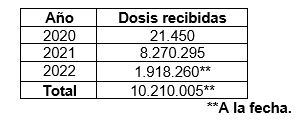 Costa Rica ya ha recibido 288 mil dosis pediátricas contra el COVID-19Esta noche ingresaron 69.060 vacunas del contrato de compra con la empresa Pfizer/BioNTech.El lote prioriza el biológico pediátrico con 48.000 dosis.En lo que va del mes han ingresado más 1,6 millones de vacunas.A partir de este lunes la CCSS inició un segundo vacunatón para la aplicación masiva de primeras, segundas y terceras. ¡Siguen llegando vacunas! La noche de este lunes ingresaron al país 69.060 dosis contra el SARS-CoV-2 del contrato de compra con la farmacéutica Pfizer/BioNTech, de las cuales 48.000 vacunas son pediátricas y 21.060 son para mayores de 12 años.El lote número 75 prioriza las dosis infantiles de cara al inicio del curso lectivo esta semana, y así acelerar la vacunación de los niños y niñas de 5 a 11 años. A la fecha han ingresado 288 mil dosis pediátricas, fruto del contrato que el país firmó con la empresa.Según indicó el ministro de Comunicación, Agustín Castro, prácticamente el 70% de las vacunas de este arribo corresponden a dosis pediátricas, además de resaltar el ritmo de ingreso de vacunas que reporta este mes. “De los 75 envíos recibidos por el país 7 se han dado en estos primeros 14 días de febrero, es decir, en febrero se registra un ritmo de un arribo de vacunas cada dos días”, afirmó.“Nuestro llamado a las madres y padres de familia para que aprovechen la oportunidad de proteger a las niñas y niños, también para que los adultos y las personas mayores de 12 años aprovechen, ya que hay suficiente vacunas para todos y un vacunatón con horarios ampliados. Esta es la oportunidad de proteger la salud, la vida propia y de los seres queridos”, finalizó el ministro Castro.Provenientes de contratos, a hoy se han recibido 6.418.865 dosis de Pfizer/BioNTech, 1.000.000 de la empresa AstraZeneca, y 259.350 del mecanismo multilateral COVAX. Es decir, en contratos de compra han ingresado 7.678.215 dosis.A esto se le suman las 2.531.790 dosis donadas por los gobiernos de los Estados Unidos (1.503.900), España (570.360), Canadá (319.200), República Dominicana (56.800) y Austria (50.000). Además de las donaciones hechas por las empresas AstraZeneca (31.400) y Pfizer/BioNTech (130).Así, el país ha recibido un acumulado de 10.210.005 dosis hasta hoy.Durante el 2022 se han recibido 1.918.260 dosis, de las cuales 288.000 son pediátricas y 1.630.260 son para mayores de 12 años. Actualmente el mes de febrero suma 1.639.680 dosis, cifra que se espera incremente con el arribo de más dosis por contrato de compra y el segundo tracto de la donación anunciada por el gobierno de España. Ver cuadro detalle.Costa Rica ya ha recibido 288 mil dosis pediátricas contra el COVID-19Esta noche ingresaron 69.060 vacunas del contrato de compra con la empresa Pfizer/BioNTech.El lote prioriza el biológico pediátrico con 48.000 dosis.En lo que va del mes han ingresado más 1,6 millones de vacunas.A partir de este lunes la CCSS inició un segundo vacunatón para la aplicación masiva de primeras, segundas y terceras. ¡Siguen llegando vacunas! La noche de este lunes ingresaron al país 69.060 dosis contra el SARS-CoV-2 del contrato de compra con la farmacéutica Pfizer/BioNTech, de las cuales 48.000 vacunas son pediátricas y 21.060 son para mayores de 12 años.El lote número 75 prioriza las dosis infantiles de cara al inicio del curso lectivo esta semana, y así acelerar la vacunación de los niños y niñas de 5 a 11 años. A la fecha han ingresado 288 mil dosis pediátricas, fruto del contrato que el país firmó con la empresa.Según indicó el ministro de Comunicación, Agustín Castro, prácticamente el 70% de las vacunas de este arribo corresponden a dosis pediátricas, además de resaltar el ritmo de ingreso de vacunas que reporta este mes. “De los 75 envíos recibidos por el país 7 se han dado en estos primeros 14 días de febrero, es decir, en febrero se registra un ritmo de un arribo de vacunas cada dos días”, afirmó.“Nuestro llamado a las madres y padres de familia para que aprovechen la oportunidad de proteger a las niñas y niños, también para que los adultos y las personas mayores de 12 años aprovechen, ya que hay suficiente vacunas para todos y un vacunatón con horarios ampliados. Esta es la oportunidad de proteger la salud, la vida propia y de los seres queridos”, finalizó el ministro Castro.Provenientes de contratos, a hoy se han recibido 6.418.865 dosis de Pfizer/BioNTech, 1.000.000 de la empresa AstraZeneca, y 259.350 del mecanismo multilateral COVAX. Es decir, en contratos de compra han ingresado 7.678.215 dosis.A esto se le suman las 2.531.790 dosis donadas por los gobiernos de los Estados Unidos (1.503.900), España (570.360), Canadá (319.200), República Dominicana (56.800) y Austria (50.000). Además de las donaciones hechas por las empresas AstraZeneca (31.400) y Pfizer/BioNTech (130).Así, el país ha recibido un acumulado de 10.210.005 dosis hasta hoy.Durante el 2022 se han recibido 1.918.260 dosis, de las cuales 288.000 son pediátricas y 1.630.260 son para mayores de 12 años. Actualmente el mes de febrero suma 1.639.680 dosis, cifra que se espera incremente con el arribo de más dosis por contrato de compra y el segundo tracto de la donación anunciada por el gobierno de España. Ver cuadro detalle.Costa Rica ya ha recibido 288 mil dosis pediátricas contra el COVID-19Esta noche ingresaron 69.060 vacunas del contrato de compra con la empresa Pfizer/BioNTech.El lote prioriza el biológico pediátrico con 48.000 dosis.En lo que va del mes han ingresado más 1,6 millones de vacunas.A partir de este lunes la CCSS inició un segundo vacunatón para la aplicación masiva de primeras, segundas y terceras. ¡Siguen llegando vacunas! La noche de este lunes ingresaron al país 69.060 dosis contra el SARS-CoV-2 del contrato de compra con la farmacéutica Pfizer/BioNTech, de las cuales 48.000 vacunas son pediátricas y 21.060 son para mayores de 12 años.El lote número 75 prioriza las dosis infantiles de cara al inicio del curso lectivo esta semana, y así acelerar la vacunación de los niños y niñas de 5 a 11 años. A la fecha han ingresado 288 mil dosis pediátricas, fruto del contrato que el país firmó con la empresa.Según indicó el ministro de Comunicación, Agustín Castro, prácticamente el 70% de las vacunas de este arribo corresponden a dosis pediátricas, además de resaltar el ritmo de ingreso de vacunas que reporta este mes. “De los 75 envíos recibidos por el país 7 se han dado en estos primeros 14 días de febrero, es decir, en febrero se registra un ritmo de un arribo de vacunas cada dos días”, afirmó.“Nuestro llamado a las madres y padres de familia para que aprovechen la oportunidad de proteger a las niñas y niños, también para que los adultos y las personas mayores de 12 años aprovechen, ya que hay suficiente vacunas para todos y un vacunatón con horarios ampliados. Esta es la oportunidad de proteger la salud, la vida propia y de los seres queridos”, finalizó el ministro Castro.Provenientes de contratos, a hoy se han recibido 6.418.865 dosis de Pfizer/BioNTech, 1.000.000 de la empresa AstraZeneca, y 259.350 del mecanismo multilateral COVAX. Es decir, en contratos de compra han ingresado 7.678.215 dosis.A esto se le suman las 2.531.790 dosis donadas por los gobiernos de los Estados Unidos (1.503.900), España (570.360), Canadá (319.200), República Dominicana (56.800) y Austria (50.000). Además de las donaciones hechas por las empresas AstraZeneca (31.400) y Pfizer/BioNTech (130).Así, el país ha recibido un acumulado de 10.210.005 dosis hasta hoy.Durante el 2022 se han recibido 1.918.260 dosis, de las cuales 288.000 son pediátricas y 1.630.260 son para mayores de 12 años. Actualmente el mes de febrero suma 1.639.680 dosis, cifra que se espera incremente con el arribo de más dosis por contrato de compra y el segundo tracto de la donación anunciada por el gobierno de España. Ver cuadro detalle.